INFORMACJA o terminie wyboru wykonawcyw związku ze złożonym wnioskiem o dofinansowanie zadania realizowanego w ramach Programu „Szatnia na Medal”, pn. ………………........................, Gmina / Miasto / Powiat* …………………………….. oświadcza, że dokona wyboru wykonawcy w terminie do dnia ……………..………………… 2021 roku (proszę wskazać datę). Jednocześnie oświadczam, że nie dostarczenie informacji o wyborze wykonawcy we wskazanym terminie będzie oznaczać rezygnację z ubiegania się 
o dofinansowanie w ramach zadania.*- niepotrzebne skreślićZałącznik nr 5b do wniosku Załącznik nr 5b do wniosku Załącznik nr 5b do wniosku 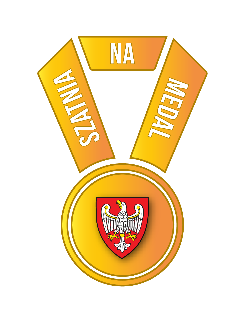 adresowa pieczątka wnioskodawcy……………….……, dnia ………..………….……Miejscowość                                     dataDS-I.512.             .2021 sygnatura sprawy UMWWDS-I.512.             .2021 sygnatura sprawy UMWW……………………………………………..……………………………………………..Skarbnik Podpisy i imienne pieczątki wnioskodawców